Year 7 Hinduism home learning project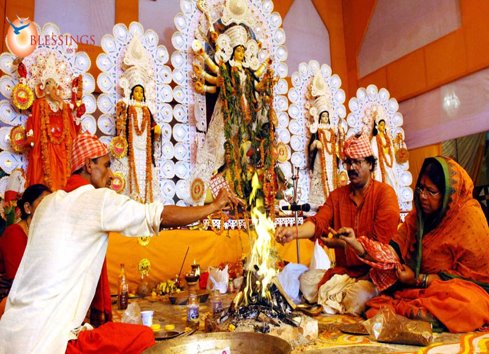 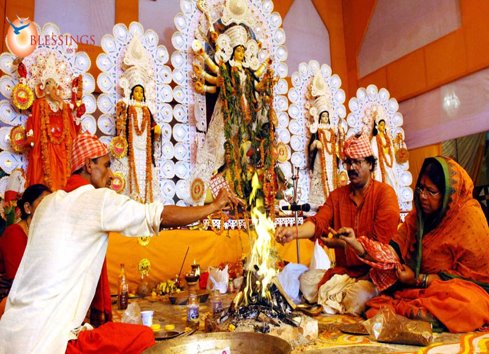 